Estado de Mato Grosso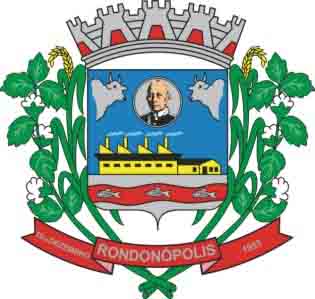 Prefeitura Municipal de RondonópolisSecretaria Municipal de CulturaANEXO VII DECLARAÇÃO DE RESIDÊNCIAEu__________________________________________________________(Nome completo sem abreviação), portador(a) do RG n°:______________________________(Carteira de Identidade) Expedido em___________________(Data de Expedição), Inscrito no CPF/MF sob o nº________________________________________, Declaro para os devidos fins de comprovação de residência, sob as penas da Lei (art. 2°da Lei 7.115/83), que sou residente e domiciliado na Rua/Avenida/Etc., ____________________________________________________________ Número___________, Bairro_____________________________________ CEP________________________________________, Cidade, Estado ________________________________________________, Conforme Cópia de comprovante anexo.Declaro ainda, estar ciente de que declaração falsa pode implicar na sanção penal prevista no art.299 do Código Penal, in verbis:“Art.299 – Omitir, em documento público ou particular, declaração que nele deveria constar, ou nele inserir ou fazer inserir declaração falsa ou diversa da que deveria ser escrita, com o fim de prejudicar direito, criar obrigação ou alterar a verdade sobre o fato juridicamente relevante. Pena: reclusão de 1(um) a 5 (cinco) anos e multa, se o documento é público e reclusão de 1(um) a 3(três) anos, se o documento é particular.”Rondonópolis/MT, _______ de___________________ de 20___.____________________________________________________Nome completo do declaranteFavor anexar cópia de algum comprovante do endereço declarado (Correspondência bancaria, de cartão de crédito, lojas, etc.), Preferencialmente em nome do declarante, cônjuge ou genitores.